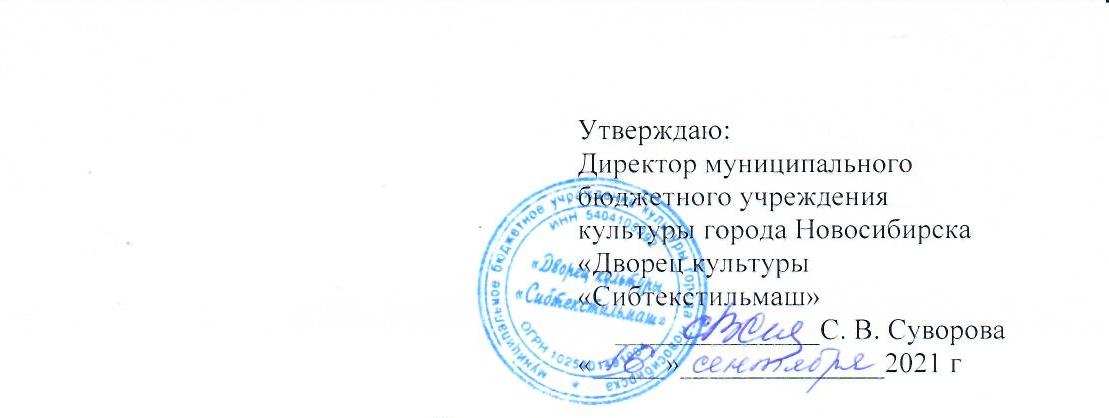 Положение открытого конкурса художественного слова «Поэзии чудесные страницы»1. Учредитель и организаторы конкурса1.1. Учредителем конкурса является муниципальное бюджетное учреждение культуры города Новосибирска «Дворец культуры «Сибтекстильмаш». В целях подготовки и проведения конкурса создается организационный комитет (далее – оргкомитет).. Организаторы могут привлекать партнеров и спонсоров к проведению конкурса, которым дается право назначать дополнительные и специальные призы. Партнерами и спонсорами фестиваля могут быть физические и юридические лица.2. Цели и задачи конкурса2.1. Пропаганда и популяризация театрального искусства, искусства художественного слова.2.2. Выявление талантливых людей, готовых к публичному выступлению с выразительным чтением прозаических и поэтических произведений.2.3. Возрождение и развитие общественного интереса к литературным произведениям.3.Организация и порядок проведения3.1. Конкурс пройдет  16 октября 2021 года.3.2. Место проведения – Дворец культуры «Сибтекстильмаш», г. Новосибирск, ул. Забалуева, 47.3.3. Для участия в конкурсе необходимо заполнить заявку в виде файла MicrosoftWord отправить на почту konkursstm@dkstm.ru (с пометкой «Поэзии чудесные страницы») не позднее10 октября 2021 года (Приложение1). На адрес электронной почты, с которого была выслана заявка, придет уведомление об успешной регистрации. Если данное уведомление не пришло в течение 3-х рабочих дней, обратитесь к организаторам фестиваля по электронной почте konkursstm@dkstm.ru или по телефону 8-(383)-341-88-78.Информация для диплома будет СКОПИРОВАНА из вашей заявки. БУДЬТЕ ВНИМАТЕЛЬНЫ ПРИ ЗАПОЛНЕНИИ.Заявки, не соответствующие данной форме или поданные позже установленного срока, к рассмотрению не принимаются. 3.4. Театрализация и музыкальное сопровождение не допускаются.3.5. Оргкомитет оставляет за собой право досрочно прекратить прием заявок в связи с превышением лимита времени, отведённого на конкурс.3.6. Очерёдность выступлений на конкурсе определяется оргкомитетом в соответствии с возрастом участников.3.7. Регистрация участников конкурса состоится 16 октября 2021 годас 9-00 (фойе МБУК ДК «Сибтекстильмаш»).3.8. Начало конкурсного просмотра на сцене МБУК ДК «Сибтекстильмаш»      16 октября 2021 года в 10-00.3.9. Конкурс проводится в один тур.3.10. Участник конкурса исполняет один номер в одной номинации, продолжительность номера от 1,5 до 7 минут.3.11. Жюри вправе прервать конкурсанта, если выступление превышает              7 минут.3.12. К конкурсу допускаются произведения собственного сочинения.3.13. Ответственные лица, руководители делегаций, творческих коллективов и солистов: - несут полную ответственность за соблюдение обязательных правил и норм, направленных на недопущение распространения новой коронавирусной инфекции (2019-nCoV); - обеспечивают контроль за соблюдением участниками фестиваля масочного/ перчаточного режима, контроль температуры участников своего коллектива; обязуются четко соблюдать все требования Роспотребнадзора на момент проведения фестиваля.4. Возрастные категории5-7 лет;8-9 лет;10-12 лет;13-15 лет;16-21 года;22-35 лет;от 36 лет5. Номинации5.1. Проза5.2. Поэзия 6. Критерии оценки конкурсных выступлений6.1. Творческая оригинальность, нестандартность решения;6.2. Артистичность, эмоциональная выразительность;6.3. Владение сценическими навыками, техникой речи;6.4. Раскрытие и яркость художественных образов;6.5. Соответствие репертуара возрастным особенностям исполнителей;6.6. Общее художественное впечатление.7. Состав оргкомитетаСуворова Светлана Владимировна – директор МБУК ДК «СТМ»,председатель оргкомитета.Члены оргкомитета:Куреко Светлана Александровна – художественный руководитель МБУК ДК «СТМ»;Куреко Ирина Анатольевна – режиссер МБУК ДК «СТМ»; Пейчук Юлия Юрьевна – методист МБУК ДК «СТМ».8. Жюри8.1. Состав жюри определяется оргкомитетом фестиваля.8.2. Решение жюри является окончательным и пересмотру не подлежит.9. Подведение итогов и награждение9.1. Итоги конкурса подводятся 16 октября 2021 года. 9.2. Награждения проводятся  дипломами по всем номинациям, возрастным  категориям  и предусматривают присуждение звания лауреата 1, 2, 3 степени, дипломанта и участника фестиваля. Гран-при фестиваля присуждается по решению жюри.   10.Финансовые условия10.1. Участие в конкурсе бесплатное.	Приложение 1Заявкана участие в открытом конкурсе художественного слова «Поэзии чудесные страницы»1. Номинация: ___________________2. Количество участников: ___________________3. Контактные телефоны (указать имя контактного лица): 4. E-mail: __________________________5.Конкурсная программа и информация об участнике:Название номераИмя и фамилия солиста илиполное название коллектива 
ФИО руководителя (-лей)Принадлежность к организацииНаселенный пунктВозраст-ная катего-рияПродолжи-тельность номера